Инструкция по подаче заявления через Единый портал государственных и муниципальных услуг (функций) для присвоения звания «Ветеран труда», выдача и замена удостоверения ветерана
(далее - Портал «Госуслуги»)Для подачи заявления на портале «Госуслуги» Вы можете:1 вариант - использовать QR-код: 1.1 Навести экран устройства (смартфона) на имеющийся QR-код.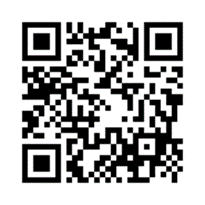 1.2 В данном случае, сервис автоматически переведет Вас на портал Госуслуги для авторизации (ввода логина и пароля), минуя поиск нужной Вам услуги, Вы попадаете непосредственно на путь «Присвоение звания «Ветеран труда», нажать «Начать» и продолжать действовать по предложенному пути.2 вариант - перейти по ссылке  https://gosuslugi.ru/600194/1:2.1 В данном случае, сервис автоматически переведет Вас на портал Госуслуги для авторизации (ввода логина и пароля), минуя поиск нужной Вам услуги, Вы попадаете непосредственно на путь «Присвоение звания «Ветеран труда», нажать «Начать» и продолжать действовать по предложенному пути. 3 вариант - зайти на портал «Госуслуги» https://www.gosuslugi.ru:3.1 Авторизоваться на портале, ввести логин (номер телефона, либо СНИЛС, либо адрес электронной почты) и пароль. 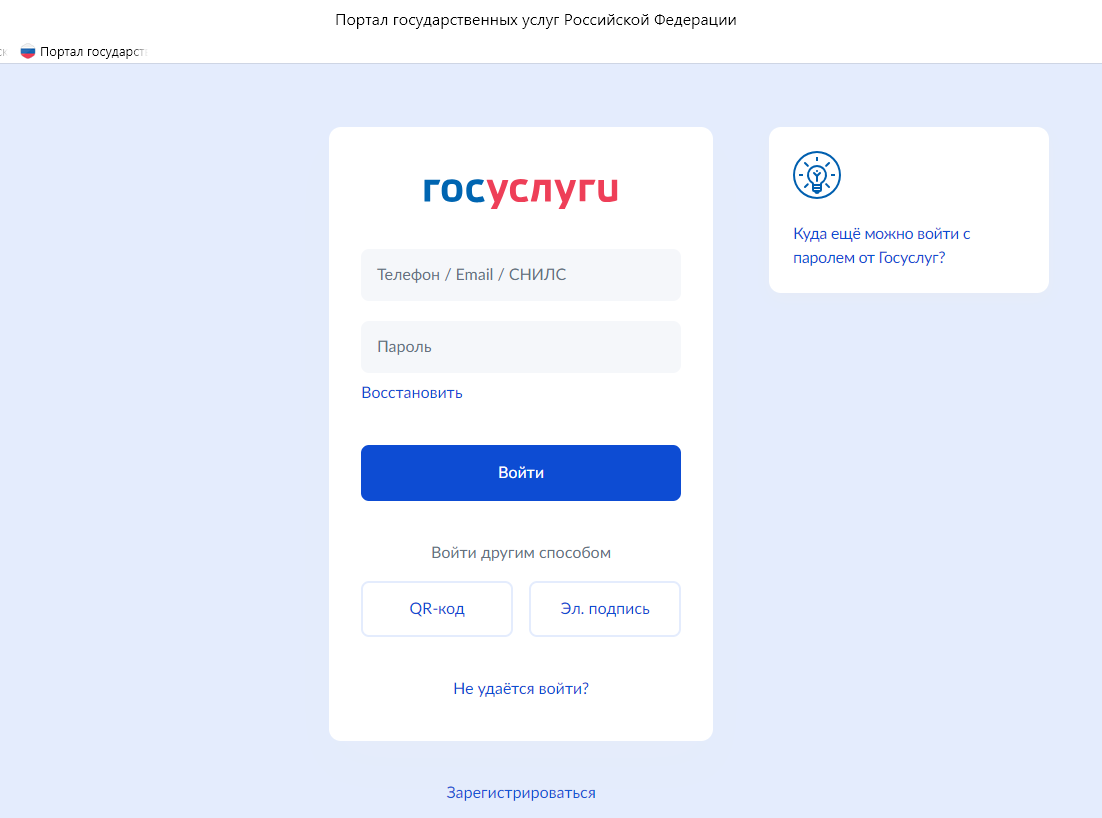 3.2 При поиске с умным ассистентом нажать на изображение лупы в верхней строке интерфейса портала, либо через робота Макса: нажать кнопку «Найти услугу».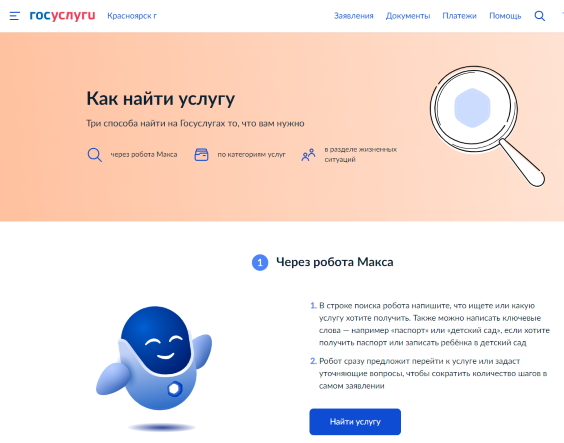 3.3 В строку поиска ввести наименование государственной услуги «Присвоение звания «Ветеран труда». 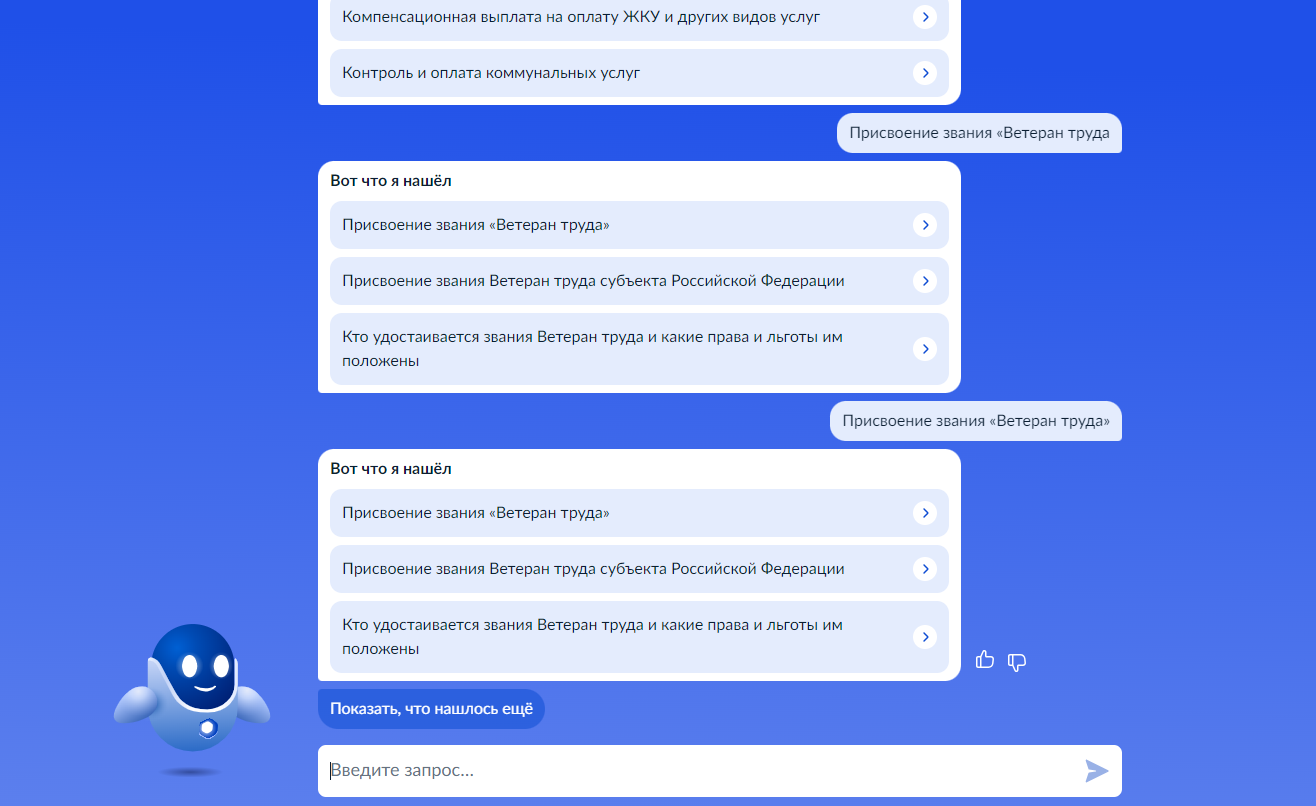 3.4 Нажать на ссылку «Присвоение звания «Ветеран труда», предложенную роботом Максом. 4 - действовать по предложенному пути «начать»: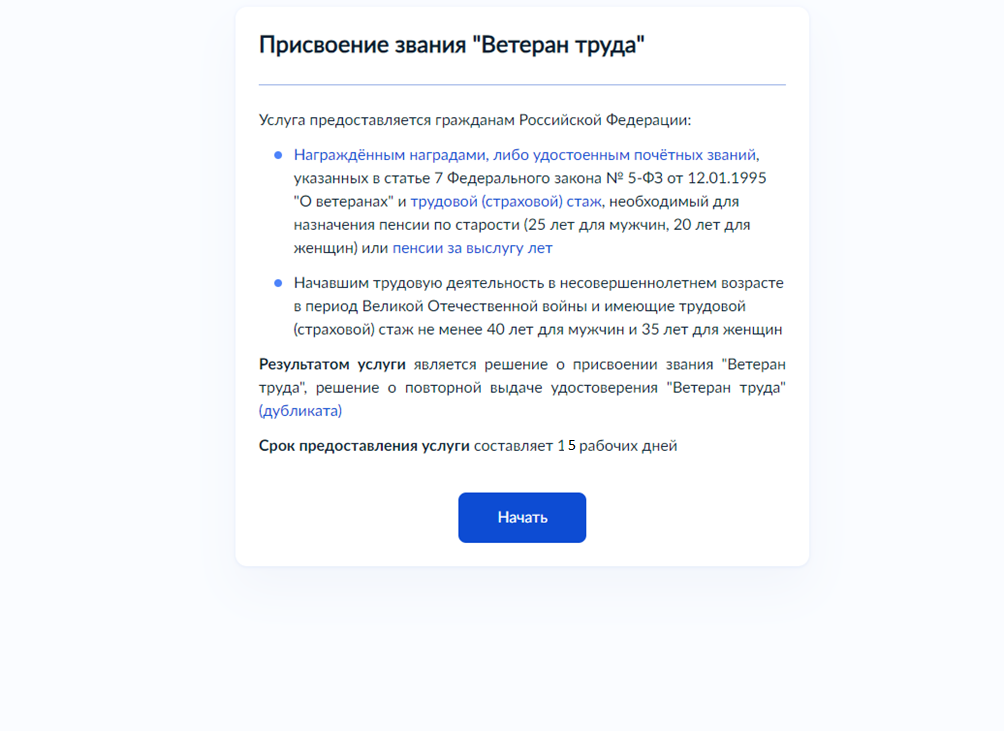 5 - выбрать что вас интересует: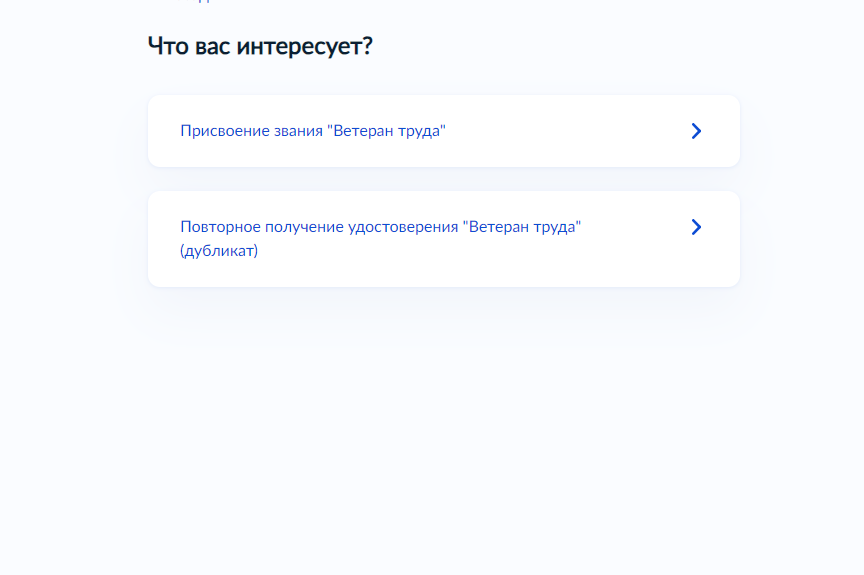 6 - выбрать кто обращается за услугой: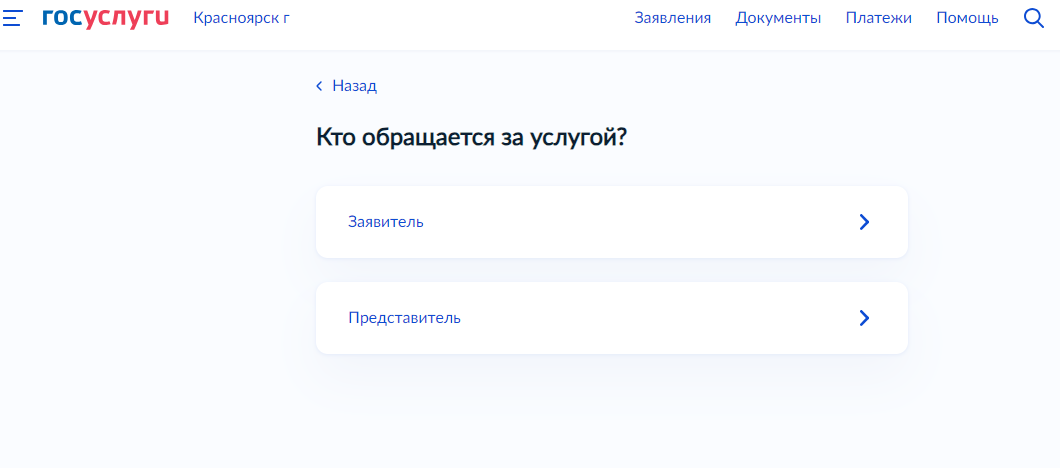 7 - проверить информацию, при необходимости «изменить», либо выбрать «верно»: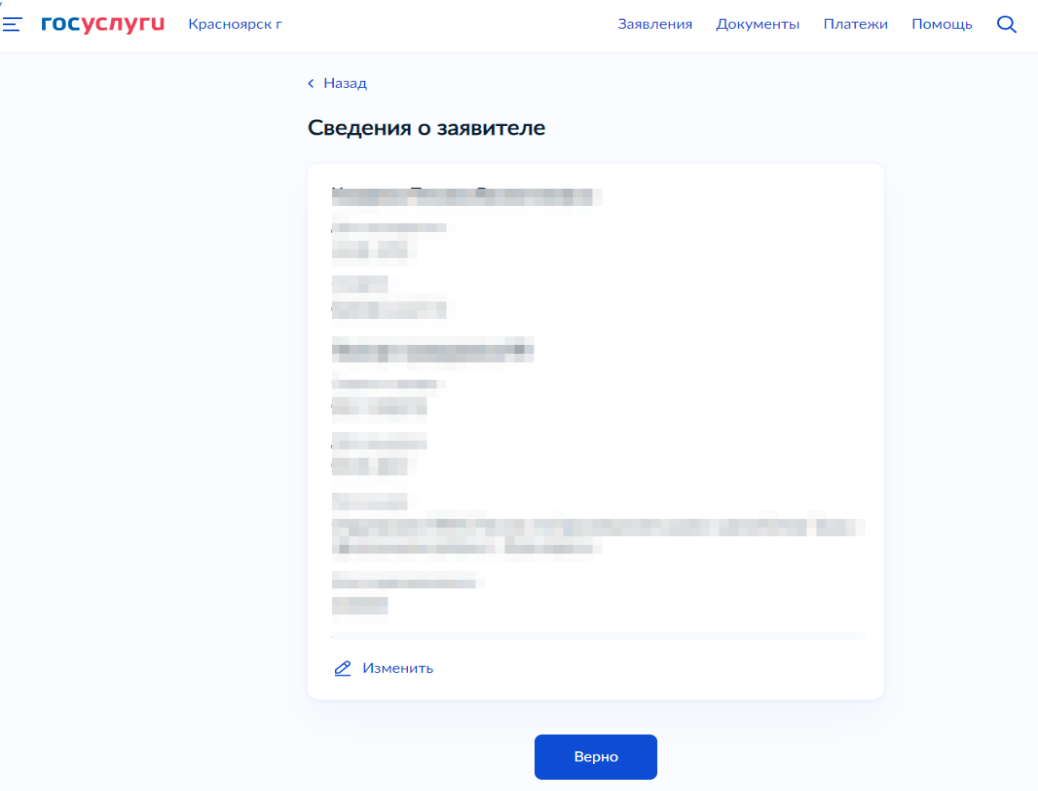 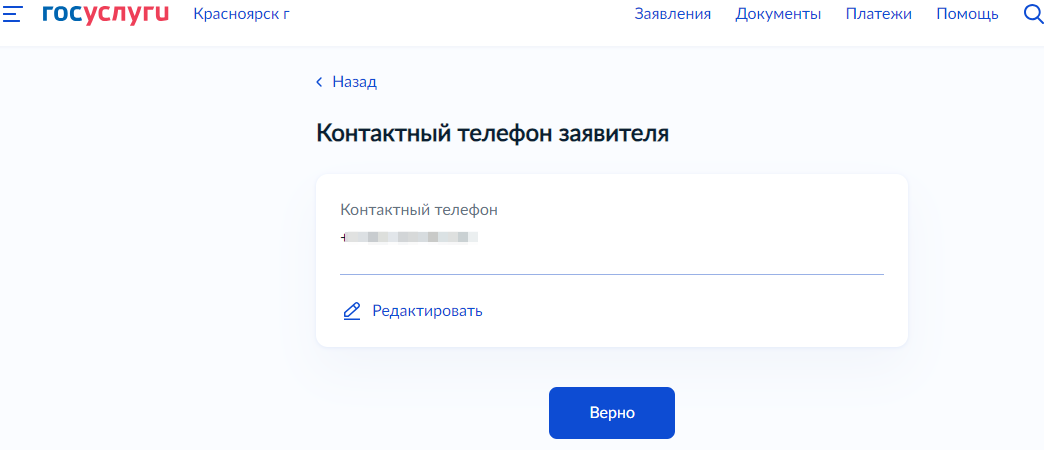 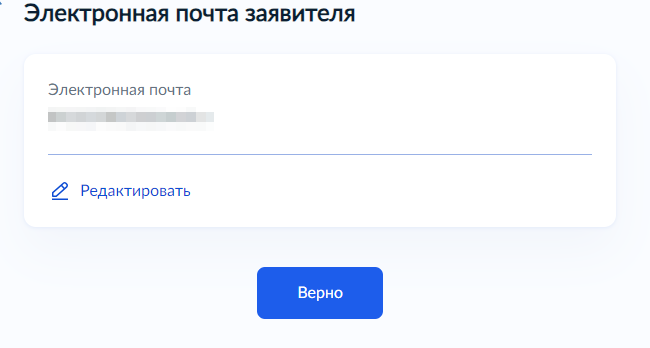 8 - указать место жительства заявителя: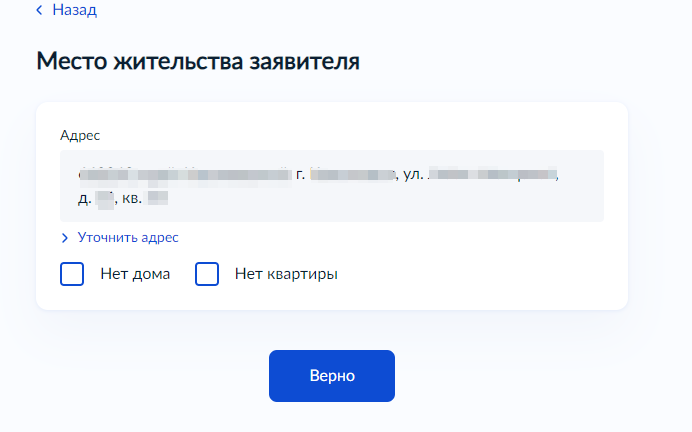 9 - выбрать основание для присвоения звания «Ветеран труда»: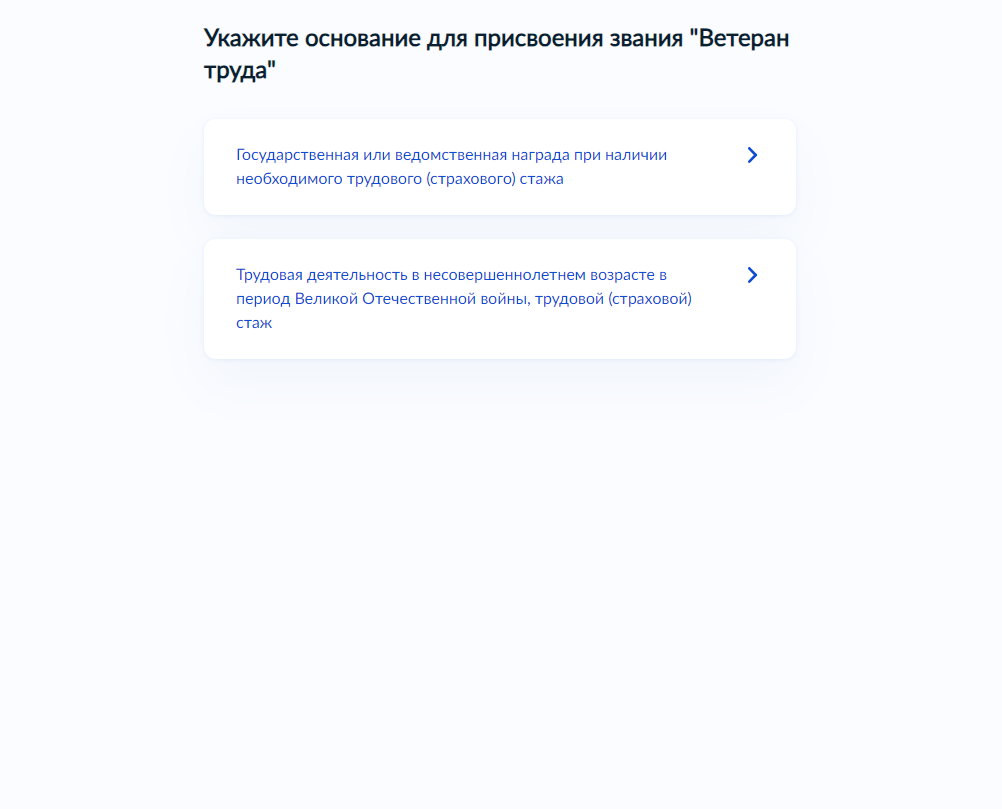 10 - загрузить из компьютера, либо смартфона документы, подтверждающие награждение, после завершения загрузки, выбирать «далее»: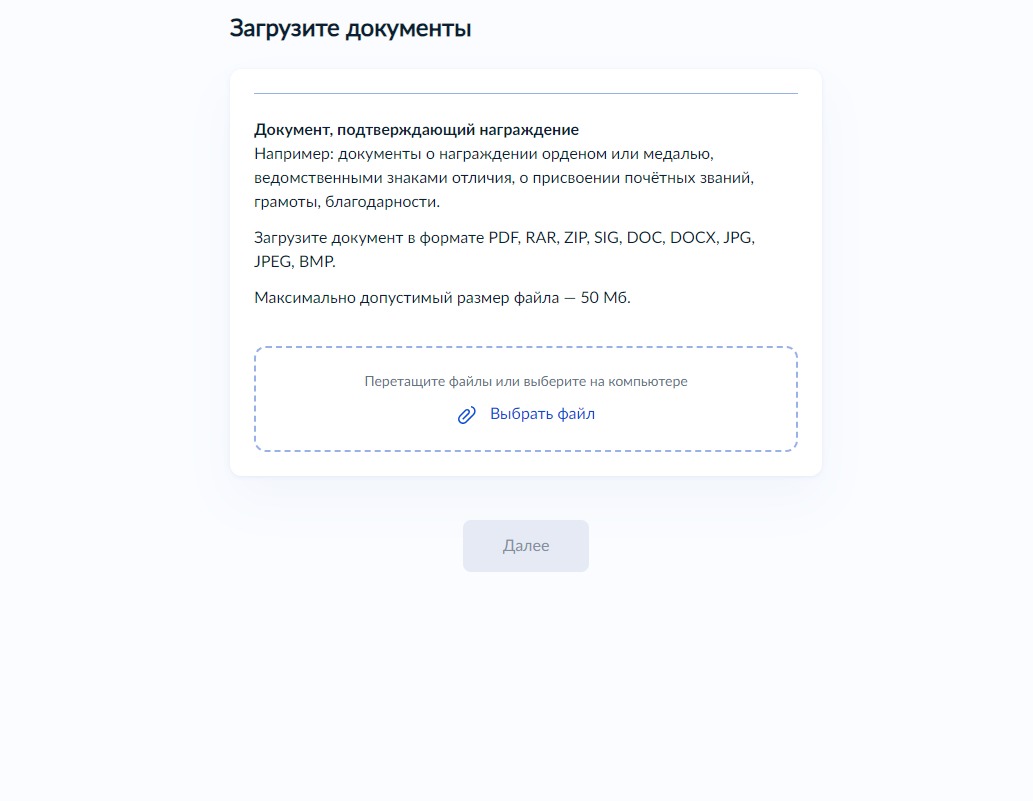 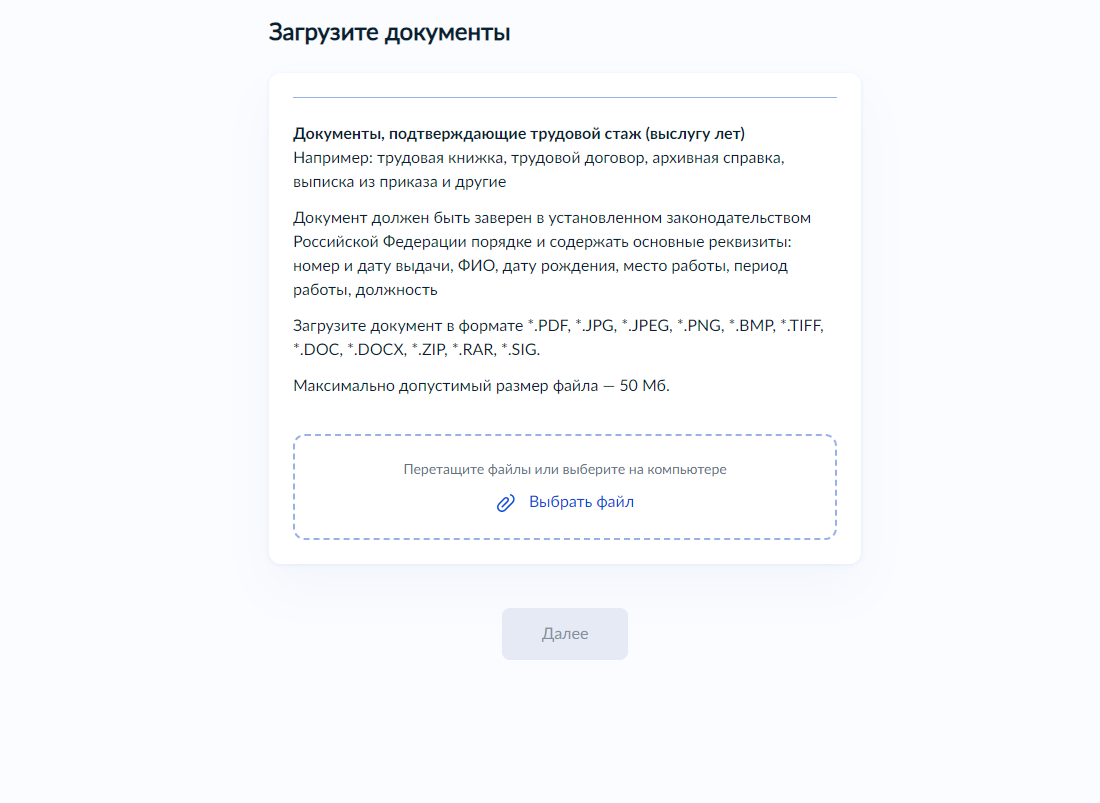 11 -  загрузить фото: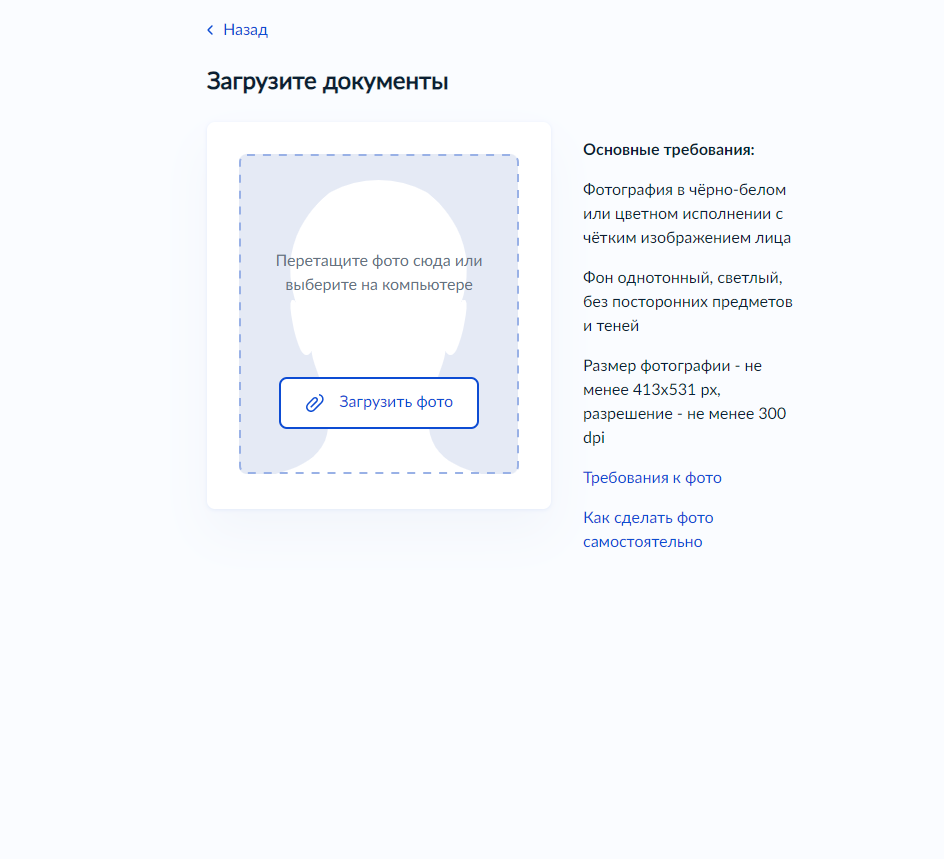 12 - выбрать территориальное подразделение КГКУ «УСЗН» 
(по месту жительства):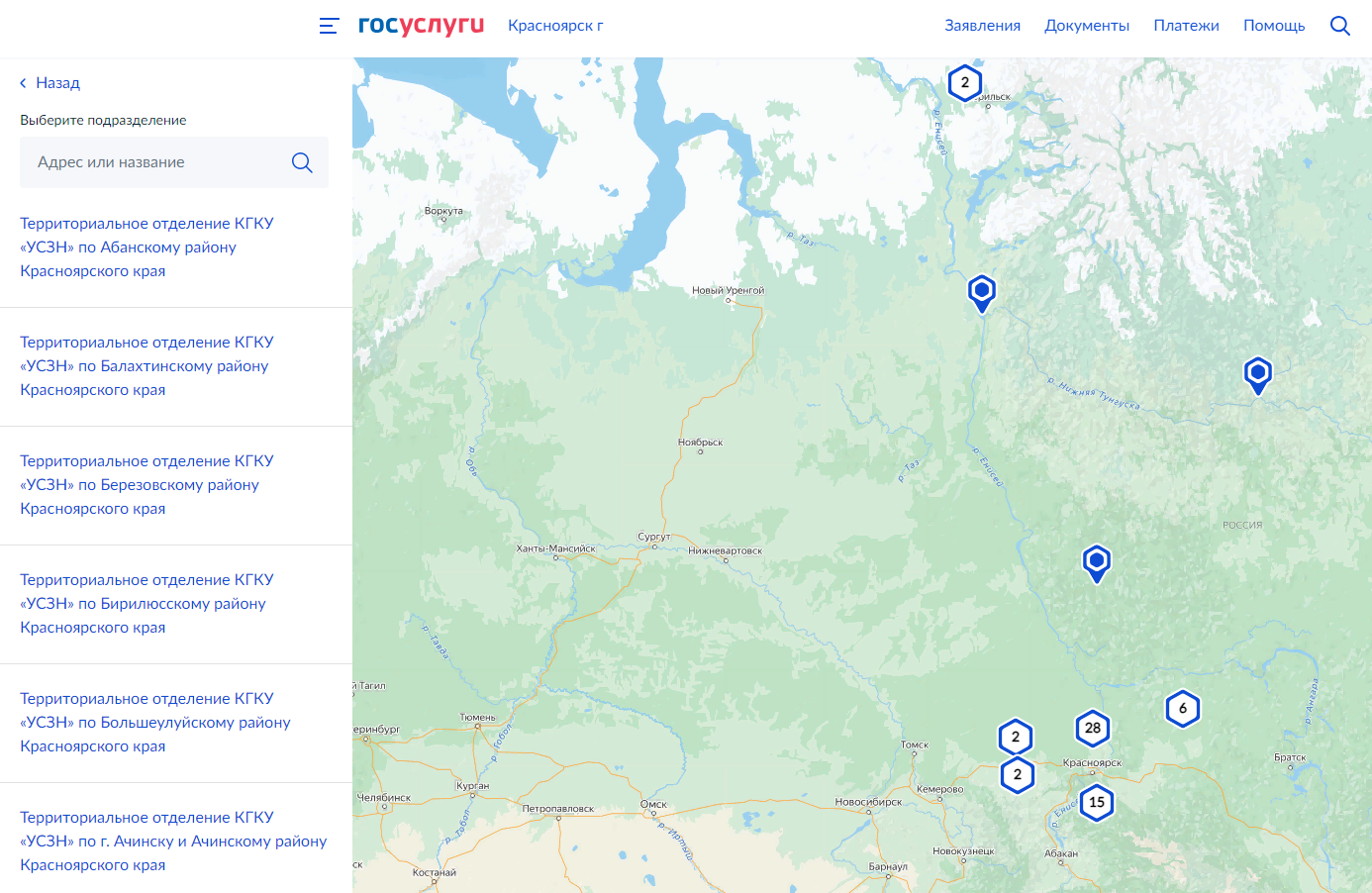 13 - нажать «Подать заявление»:По результатам рассмотрения заявления в личный кабинет на ЕПГУ поступит уведомление.